Section 14.APPENDIX E  Restricted Landing Areas StandardsSection 14.ILLUSTRATION E  Restricted Landing Areas Displaced Threshold Markings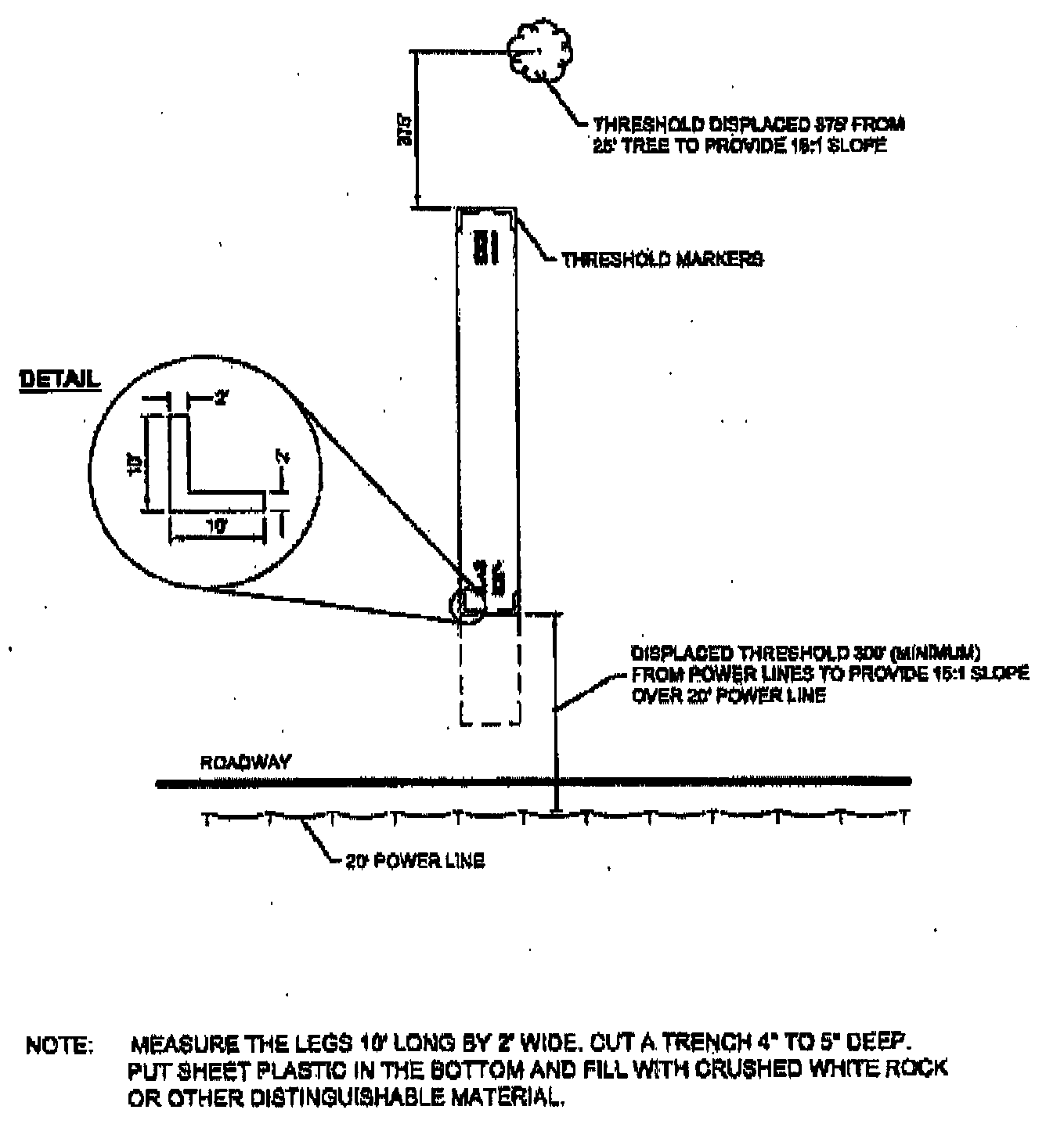 (Source:  Renumbered from Appendix E, Illustration C at 38 Ill. Reg. 20064, effective October 2, 2014)